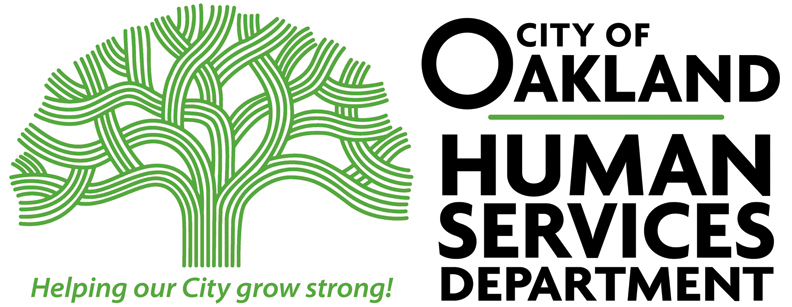 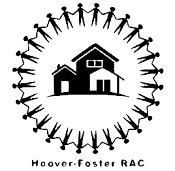 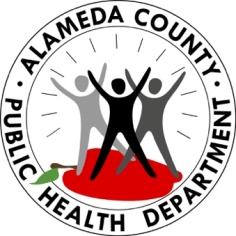 Hoover RAC MeetingLOCATION: Zoom 867 4562 7618DATE: January 6, 2021START TIME:  6:00 PMEND TIME:  7:30 PMMEETING MINUTES*See Reverse for More InformationYour RAC Leadership CouncilYour RAC Leadership CouncilAnnette MillerChairCo-ChairPhil Bowling-DyerTreasurerGrant ChenSecretaryCesar EscalanteOutreach CoordinatorAlvirdia OwensParliamentarianRAC Contact:hooverrac@gmail.comWebsitehoover-fosterrac.comFacebookHooverFosterNextdoorHoover-FosterInstagramhoover.racSee the back of this agenda for additional helpful community contact information.See the back of this agenda for additional helpful community contact information.TimeTopic (Who)Notes6:00 – 6:101. Introductions (Annette Miller)12 members present.Annette, Phil, and Grant from leadership team present.6:10 – 6:302. Pamela Price for Alameda County District Attorney (Pamela Price)Did not attend6:30 – 6:503. MLK Day Volunteer Event Planning (Annette Miller and Grant Chen)Monday, January 17 from 10-12Meet at 30th and MLKBring masks, gloves, litter pickup sticksMasks will also be provided if neededWe will pick up litter along MLKCOVID friendly snacks are welcomeWe may have lunch at Nibs afterwards for those who would like to joinFuture projects could be:Trash can mosaicsMLK corridor project coordinated with Keep Oakland Beautiful $5,000 grantBeautifying bus stops6:50 – 7:003. Community AnnouncementsGrant and Annette:San Pablo Corridor grant for $2,000. Looking for someone to lead this work.Ray Kidd:West Oakland Neighbors is also doing this work and is planning to give the grant money to participants in the focus group. They are looking to get the work done by January 2022. They want 15 participants from the neighborhood to weigh in on San Pablo infrastructure. Participants should be diverse and representative of the neighborhood.Jared Spencerhttps://westoaklandhealth.org/ Children’s Vaccination Event Sat. Jan 8, 2022, 9am to 1pm. West Oakland Health Center.Omicron COVID spike is the largest that we have ever had. The crisis is that so many people are out sick. Staffing at hospitals is so low they are in a crisis. Hospitalizations for COVID are low. If you are vaccinated, Omicron is not going to hit you as hard as other variants. Doctors are needing to triage and determine who gets limited treatments. Here's an article: https://www.webmd.com/lung/news/20211223/remdesivir-hospital-covid#:~:text=Dec.,basis%2C%20a%20new%20study%20saysRaf is in an MSW program and is thinking about state policy for California and can share via email.There may be a teacher sick out strike tomorrow.Thanks to everyone who came out to the three Friday night events in December. We gave out toys to kids, engaged members of the community, gave out COVID vaccines, and more.